ПРОЄКТ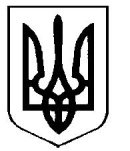 УкраїнаВерховинська селищна рада Верховинського району Івано-Франківської областівосьмого скликання  тридцять четверта  сесія РІШЕННЯ       від __.01.2024 року          			                                                  смт Верховина       №____-34/2024Про план роботи Верховинської селищної ради на 2024 рік	Керуючись п.7 статті 26 та п. 12,14 статті 46 Закону України «Про місцеве самоврядування в Україні», сесія селищної ради ВИРІШИЛА :	1. Затвердити план роботи Верховинської селищної ради на 2024 рік (додається).	2. Пропозиції щодо включення питань до проекту порядку денного сесії можуть вноситись  селищним головою, секретарем ради, постійними комісіями, депутатськими групами (фракціями), депутатами, виконавчим комітетом ради, загальними зборами громадян, старостами.3. Контроль за виконанням даного рішення покласти на секретаря селищної  ради Петра Антіпова.Селищний голова                                                        Василь МИЦКАНЮКСекретар ради                                                              Петро АНТІПОВЗатверджено   рішенням  _____________  сесії   Верховинської селищної ради   №___-34/2024  від  __.01.2024 рокуПлан роботиВерховинської селищної ради на 2024 рікСекретар  ради                                                                                 Петро Антіпов№ п/пНайменування питань, які виносяться на розгляд сесії селищної радиДоповідаєІ квартал 2024 рокуІ квартал 2024 рокуІ квартал 2024 року1Про затвердження звіту про виконання бюджету Верховинської селищної територіальної громади за 2023 рікБлищук С.І. – начальник фінансовогоуправління селищної ради 2Про Програму соціально-економічного та культурного розвитку на 2024рікМицканюк В.М. –– селищний голова3Про уточнення селищного бюджету на 2024 рікБлищук С.І. – начальник фінансовогоуправління селищної ради3Про хід виконання Програми підтримки засобів масової інформації Верховинської селищної ради на 2022 рікКлим О.Д. – директор комунального радіо«Гуцульська столиця»4Розгляд заяв5Звіт про роботу старости Перехресненського старостинського округуМаротчак О.Д. – староста Перехресненського старостинського округу6 Звіт про роботу старости Замагорівського старостинського округуДідіушко В.В. – староста Замагорівського старостинського округуІІ квартал 2024 рокуІІ квартал 2024 рокуІІ квартал 2024 року1Про виконання селищного бюджету за І квартал 2024 рокуБлищук С.І. – начальник фінансовогоуправління селищної ради2Про уточнення селищного бюджету на 2024 рікБлищук С.І. – начальник фінансовогоуправління селищної ради3Про хід виконання Цільової програми Верховинського водопровідно-каналізаційного підприємства на відшкодування різниці в тарифах на послуги централізованого водопостачання населення  на 2022 -2025 рокиМельничук В.С. – директор Верховнського ВКП4Розгляд заяв5Звіт про роботу старости Верхньоясенівського старостинського округуМельничук І.Д. – староста Верхньоясенівського старостинського округу6Звіт про роботу старости Криворівнянського старостинського округуІлійчук Д.В. – староста Криворівнянського старостинського округуІІІ квартал 2024 рокуІІІ квартал 2024 рокуІІІ квартал 2024 року1Про виконання Програми соціально-економічного та культурного розвитку за І півріччя 2024 рокуМицканюк В.М.–– селищний голова2Про виконання селищного бюджету за І півріччя 2024 рокуБлищук С.І. – начальник фінансовогоуправління селищної ради3Про уточнення селищного бюджету на 2024 рікБлищук С.І. – начальник фінансовогоуправління селищної ради4Про хід виконання Комплексної програми поводження з побутовими відходами та енергетичним господарством Верховинської селищної ради  на 2022-2025 рокиМицканюк В.В. – директор Верховинського ККП5Про хід виконання Селищної програми  підтримки  сімей загиблих і постраждалих учасників Революції Гідності, учасників бойових дій, їх сімей, осіб, які перебувають чи перебували у складі добровольчих формувань, що утворилися для захисту незалежності, суверенітету та територіальної цілісності України, та інших громадян, які залучалися і брали безпосередню участь в антитерористичній операції  у районах її проведення, чи у здійсненні заходів із забезпечення національної безпеки і оборони, відсічі і стримування збройної агресії Російської Федерації в Донецькій та Луганській областях та у зв’язку з військовою агресією Російської Федерації проти України  на 2022-2025 рокиСеменюк М.В.- начальник відділу соціального захисту населення6Про хід виконання Програми «Обдаровані діти» Верховинської селищної ради на 2023-2025 рокиСумарук І.П. – начальник відділу освіти, молоді та спорту Верховинської селищної ради7Розгляд заяв8Звіт про роботу старости Кривопільського старостинського округуСтефурак Ю.Ю. – староста Кривопільського  старостинського округу9Звіт про роботу старости Ільцівського старостинського округуДжоголюк В.М. – староста Ільцівського старостинського округу10Звіт про роботу старости Красницького старостинського округуКоніщук Н.В. – староста Красницького старостинського округуІV квартал 2024 рокуІV квартал 2024 рокуІV квартал 2024 року1Звіт селищного головиМицканюк В.М. –– селищний голова2Про виконання селищного бюджету за 9 місяців  2024 рокуБлищук С.І. – начальник фінансовогоуправління селищної ради3Про уточнення селищного бюджету на 2024 рікБлищук С.І. – начальник фінансовогоуправління селищної ради4Про бюджет селищної ради на 2025 рікБлищук С.І. – начальник фінансовогоуправління селищної ради5Про план роботи селищної ради на 2025 рікАнтіпов П.М. – секретар селищної ради6Про хід виконання Програми проведення культурно-мистецьких заходів Верховинської селищної ради на 2023-2025 рокиКоломийчук О.М. – начальник відділу культури Верховинської селищної ради7Про хід виконання Програми розвитку дорожньої інфраструктури і фінансування робіт, пов’язаних з будівництвом, реконструкцією, ремонтом та утриманням автомобільних доріг загального користування місцевого значення на території Верховинської селищної ради  на 2024-2025 рокиКікінчук Я.М. - заступник селищного голови8Про хід виконання Програми благоустрою Верховинської селищної ради  на 2021-2025 рокиКікінчук Я.М. - заступник селищного голови9Про хід виконання Програми охорони навколишнього природнього середовища на території Верховинської селищної ради на 2022 -2025 рокиКікінчук Я.М. - заступник селищного голови10Розгляд заяв11Звіт про роботу старости Буковецького старостинського округуМойсюк І.В. – староста Кривопільського  старостинського округу12Звіт про роботу старости Голівського старостинського округуТанасійчук О.І. – староста Голівського  старостинського округу13Звіт про роботу старости Красноїльського старостинського округуДзюбак М.П. – староста Красноїльського  старостинського округу